 INDICAÇÃO Nº 5274/2018Indica ao Poder Executivo Municipal, que efetue serviços de troca de lâmpada queimada, no Jardim Paulista.Excelentíssimo Senhor Prefeito Municipal, Nos termos do Art. 108 do Regimento Interno desta Casa de Leis, dirijo-me a Vossa Excelência para sugerir que, por intermédio do Setor competente, sejam efetuados serviços de troca de lâmpada queimada na Rua Tupis, em frente a residência de número 50, Jardim Paulista.Justificativa:		Há dias que a lâmpada em questão está queimada, moradores já efetuaram pedido de troca e não receberam os serviços.Plenário “Dr. Tancredo Neves”, em 28 de novembro de 2.018.Gustavo Bagnoli-vereador-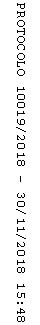 